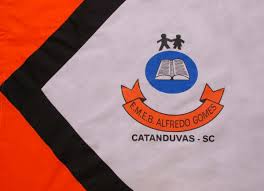 Escola Municipal de Educação Básica Alfredo GomesCatanduvas, SETEMBRO DE 2020.Diretora: Ivania Ap. Nora Assessora Técnica Pedagógica: Simone Andréa CarlAssessora Técnica Administrativa: Tania N. de ÁvilaProfessora: Marlí BobellaTurma: 4º ano matutinoATIVIDADES DE RELIGIÃO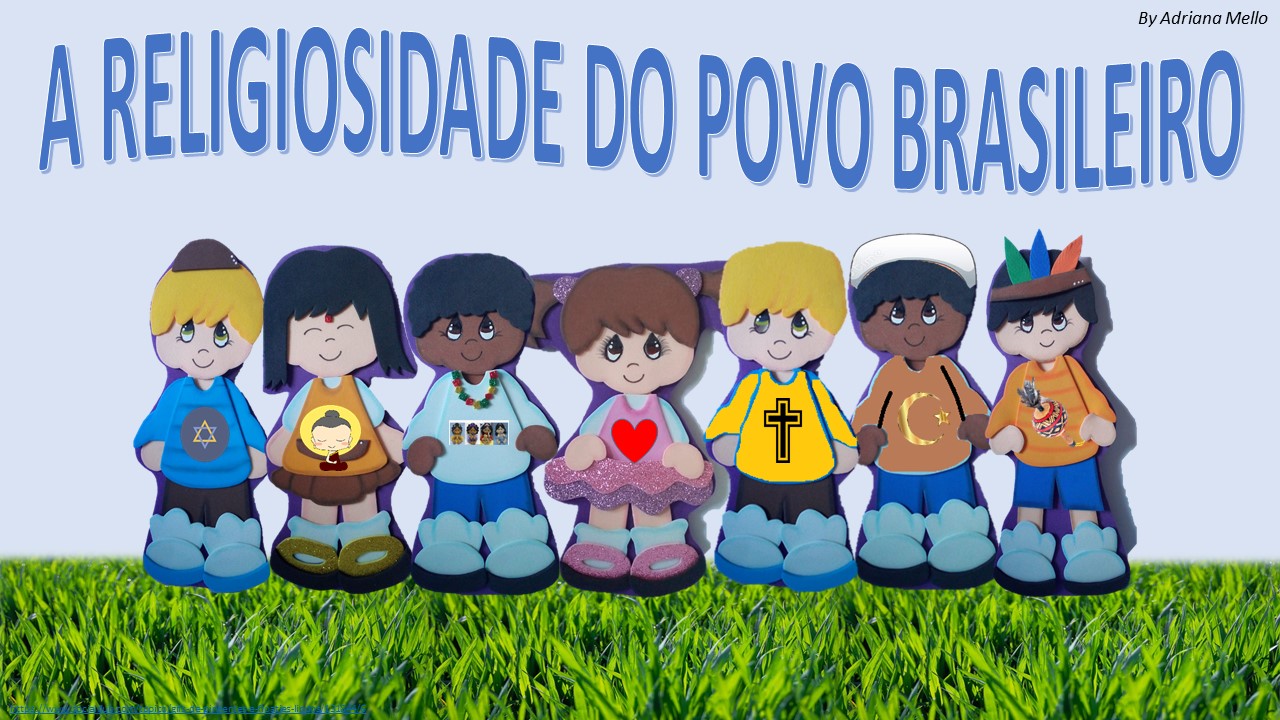 Como se formou a religiosidade do povo brasileiro? Por que temos tanta religião? QUAL FOI A PRIMEIRA RELIGIÃO DO BRASIL?A primeira foi a indígena, afinal antes de qualquer povo que aqui chegou, eles já estavam aqui e realizavam suas práticas religiosas.Há muito tempo, navegadores saíram com suas famílias onde moravam e vieram para um lugar desconhecido. No começo vieram pessoas da Europa, da África e do Oriente.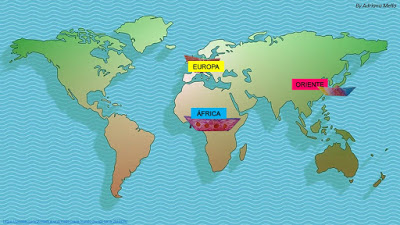 Os portugueses vindos da Europa saíram do seu país, atravessaram as águas agitadas do Oceano Atlântico e levaram vários dias viajando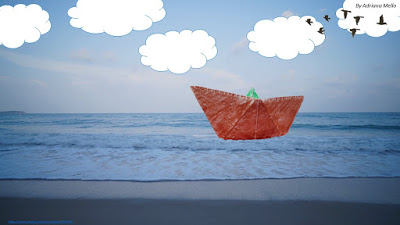 Os navios vindos do continente africano trouxeram pessoas de diferentes países, falando diferentes dialetos para trabalharem nas fazendas dos senhores do café.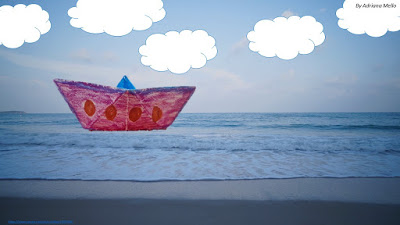 Tempos depois chegaram pessoas vindas do Oriente – Japão, China – eles cruzaram os oceanos para chegar nessa terra em busca de melhores condições de vida.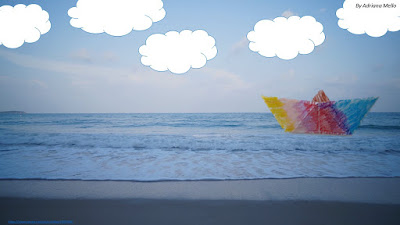 Cada um dos grupos de pessoas que chegaram nessas terras desconhecidas trouxeram sua forma de viver: sua cultura, seus hábitos alimentares e sua forma de crer – a sua religião.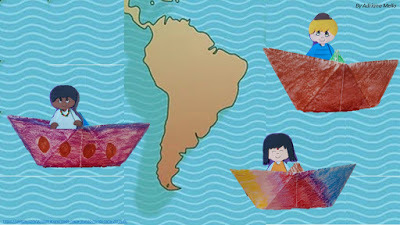 Onde esses navios desembarcaram? Mas... que lugar era esse? Mas...será que ninguém morava aqui nesse lugar? Com o passar do tempo esse lugar ganhou um nome, Brasil!!! Você conhece o Brasil? Isso mesmo é o país onde moramos!!!!Mas antes desses povos chegarem ....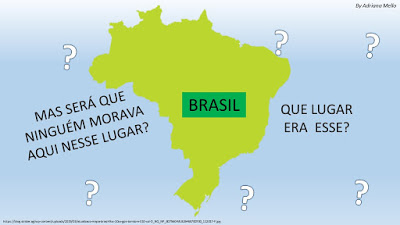 Moravam aqui os povos indígenas: Povo Guarani, Povo Matipu, Povo Kalapalo, Povo Araweté, Povo Ticuna, Povo Pataxó, Povo Terena, Povo Kalankó, Povo Yanomami, Povo Munduruku, Povo Desana, Povo Kaingang e outros mais.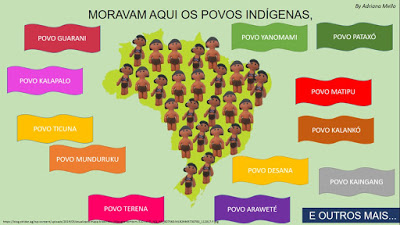 Cada um desses povos: Indígena, ocidental, africano e oriental por muito tempo conviveram e convivem aqui no Brasil cada um com sua cultura, sua religião e esses traços religiosos estão presentes até os dias de hoje.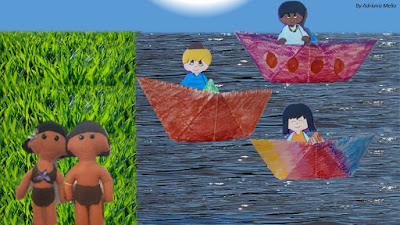 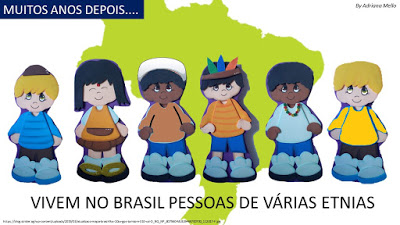           A RELIGIÃO NO COTIDIANO                                             Borres Guilousld     RELIGIÃO SIGNIFICA RELIGAR     RELIGA A PESSOA      CONSIGO MESMA      COM A VIDA     COM A NATUREZA     COM O SAGRADO     A RELIGIÃO ESTÁ NO CORAÇÃO DE MUITA GENTE     ESTÁ NA MANEIRA DE VIVER     DE PRATICAR O BEM      DE ORAR, REZAR OU FAZER A PRECE     DE ESTENDER AS MÃOS PARA AJUDAR ALGUÉM     EXISTEM MUITAS RELIGIÕES     RELIGIÕES DOS ÍNDIOS     RELIGIÕES DOS AFRO-DESCENDENTES     COMO CONDOMBLÉ E UMBANDA          RELIGIÕES DIFERENTES E ATÉ SEMELHANTES ENTRE SI     HINDUÍSMO E BUDISMO     JUDAÍSMO E CRISTIANISMO     ISLAMISMO E A FÉ DOS SEGUIDORES BAHÁ’ÍS     ESPIRITISMO E MUITAS OUTRAS MAIS     BOA É TODA RELIGIÃO     QUE ENSINA AS PESSOAS     A VIVER O RESPEITO, A COMPAIXÃO     O AMOR E A PAZ.Atividades:- Crie um livro com ilustrações para as estrofes e versos do texto acima, “A religião no cotidiano”